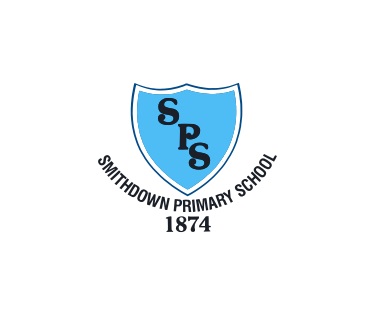 MondayTuesdayWednesdayThursdayFriday9.10 – 9.30 Spelling9.10 – 9.30 Spelling9.00 – 10.00 English9.10 – 9.30 Spelling9.10 – 9.30 Spelling9.30 – 10.40 Maths9.30 – 10.40 Maths10.00-11.00 Music9.30 – 10.40 Maths9.30 – 10.40 Maths10.55 – 12.00 English10.55 – 12.00 English11.00 -12.00 Maths10.55 – 12.00 English10.55 – 12.00 EnglishLunchLunchLunchLunchLunch1.00 – 1.40 Guided ReadingPPA (covered by Mrs Ridley)1.45 2.30 – Spanish1.00 – 2.00 PSHE1.00 – 2.00 PEGuided Reading/catch up1.40 – 3.00 SciencePPA (covered by Mrs Ridley)1.45 2.30 – Spanish2.00 – 3pm Computing2.00 – 3.00 DT Celebration assembly 